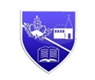 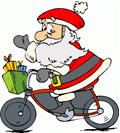 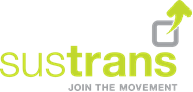 Journey to Santa ChallengeWe are encouraging children to stay active on the journey to school this winter with our Journey to Santa Challenge! Children taking part in the challenge will receive a special Journey to Santa stamp card to keep track of their active journeys to school.How does it work?Each day you cycle, scoot or walk to school gets you closer to Santa!The challenge begins on Monday 4th December and finishes on Tuesday 19th December.Keep your Journey to Santa stamp card in your school bag and make sure you get your journey marked off each day you cycle, scoot or walk to school.12 active journeys to school will get you to Santa and a chance to win a prize from Santa’s workshop!Some advice…Please consider travelling actively with your child – join the fun!Please use a helmet and bright clothing. Please use bike lights on the dark mornings.The night before, please check that the bike tyres are pumped up and both front and back brakes are working.Leave plenty of time to get to school so your child isn’t rushed.